باسمه تعالی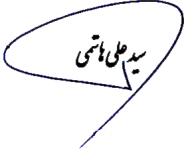 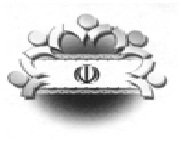 فرم شماره (1) صورتجلسه شورای اسلامی شهر طبس گلشن1- مشخصات جلسهباسمه تعالیفرم شماره (1) صورتجلسه شورای اسلامی شهر طبس گلشن1- مشخصات جلسهباسمه تعالیفرم شماره (1) صورتجلسه شورای اسلامی شهر طبس گلشن1- مشخصات جلسهتاریخ دعوتنامه 17/ 12/1400 بصورت تماس تلفنی و فضای مجازیتاریخ جلسه: روز   چهار شنبه    مورخ  18/ 12/ 1400 ساعت  18:00  شماره جلسه:        79نوع جلسه:   عادی      فوق العاده علت و مقام دعوت کننده جلسه فوق العاده :رئیس شورا مکان جلسه:ساختمان شورای اسلامی شهر طبس2- اعضای شورای شهر حاضر در جلسه شورا(اجرای ماده 16 قانون شوراها)2- اعضای شورای شهر حاضر در جلسه شورا(اجرای ماده 16 قانون شوراها)2- اعضای شورای شهر حاضر در جلسه شورا(اجرای ماده 16 قانون شوراها)2- اعضای شورای شهر حاضر در جلسه شورا(اجرای ماده 16 قانون شوراها)2- اعضای شورای شهر حاضر در جلسه شورا(اجرای ماده 16 قانون شوراها)2- اعضای شورای شهر حاضر در جلسه شورا(اجرای ماده 16 قانون شوراها)2- اعضای شورای شهر حاضر در جلسه شورا(اجرای ماده 16 قانون شوراها)2- اعضای شورای شهر حاضر در جلسه شورا(اجرای ماده 16 قانون شوراها)2- اعضای شورای شهر حاضر در جلسه شورا(اجرای ماده 16 قانون شوراها)2- اعضای شورای شهر حاضر در جلسه شورا(اجرای ماده 16 قانون شوراها)ردیفنام و نام خانوادگیامضاءورودخروجردیفنام و نام خانوادگیامضاءورودخروج1محمدجواد راستینه18:0020:304غلامحسین طاهری18:0020:302رسول عراقی18:0020:305زهرا حسین پور18:0020:303سید مجتبی حقانی18:0020:303- اعضای غایب در جلسه3- اعضای غایب در جلسه3- اعضای غایب در جلسه3- اعضای غایب در جلسهردیفنام و نام خانوادگیسمتعلت غیبت1-4- مدعوین حاضر در جلسه4- مدعوین حاضر در جلسه4- مدعوین حاضر در جلسه4- مدعوین حاضر در جلسه4- مدعوین حاضر در جلسهردیفنام و نام خانوادگیدستگاه اجراییسمتملاحظات1234565- خلاصه مفید مطالب مطروحه توسط رئیس شورا ، نطق ها و مذاکراتتلاوت آیاتی از کلام ا... مجید و خیرمقدم  و ... 6- دستور جلسات6- دستور جلسات6- دستور جلسات6- دستور جلسات6- دستور جلساتشماره / ردیفدستور جلسهنظر کمیسیون ذیربطشماره جلسهتاریخ جلسه1- --237- خلاصه مفید مذاکراتبررسی نامه های مردمی بررسی نامه های شهرداری و ادارات 8-1-  متن مصوبه شورا                                                    بند  18-1-  متن مصوبه شورا                                                    بند  18-1-  متن مصوبه شورا                                                    بند  18-1-  متن مصوبه شورا                                                    بند  18-1-  متن مصوبه شورا                                                    بند  18-1-  متن مصوبه شورا                                                    بند  1نامه شماره 25322/00 مورخ 12/12/1400 شهرداری موضوع مساعدت به آقای احمد ////  از مددجویان کمیته امداد مقرر شد مبلغ 3.000.000 ریال 
(سه میلیون ریال) مایحتاج مورد نیاز تهیه و به ایشان تحویل گردد. نامه شماره 25320/00 مورخ 12/12/1400 شهرداری موضوع مساعدت به آقای ////  از مددجویان کمیته امداد مقرر شد مبلغ 3.000.000 ریال (سه میلیون) مایحتاج خریداری و تحویل ایشان گردد. نامه شماره 25322/00 مورخ 12/12/1400 شهرداری موضوع مساعدت به آقای احمد ////  از مددجویان کمیته امداد مقرر شد مبلغ 3.000.000 ریال 
(سه میلیون ریال) مایحتاج مورد نیاز تهیه و به ایشان تحویل گردد. نامه شماره 25320/00 مورخ 12/12/1400 شهرداری موضوع مساعدت به آقای ////  از مددجویان کمیته امداد مقرر شد مبلغ 3.000.000 ریال (سه میلیون) مایحتاج خریداری و تحویل ایشان گردد. نامه شماره 25322/00 مورخ 12/12/1400 شهرداری موضوع مساعدت به آقای احمد ////  از مددجویان کمیته امداد مقرر شد مبلغ 3.000.000 ریال 
(سه میلیون ریال) مایحتاج مورد نیاز تهیه و به ایشان تحویل گردد. نامه شماره 25320/00 مورخ 12/12/1400 شهرداری موضوع مساعدت به آقای ////  از مددجویان کمیته امداد مقرر شد مبلغ 3.000.000 ریال (سه میلیون) مایحتاج خریداری و تحویل ایشان گردد. نامه شماره 25322/00 مورخ 12/12/1400 شهرداری موضوع مساعدت به آقای احمد ////  از مددجویان کمیته امداد مقرر شد مبلغ 3.000.000 ریال 
(سه میلیون ریال) مایحتاج مورد نیاز تهیه و به ایشان تحویل گردد. نامه شماره 25320/00 مورخ 12/12/1400 شهرداری موضوع مساعدت به آقای ////  از مددجویان کمیته امداد مقرر شد مبلغ 3.000.000 ریال (سه میلیون) مایحتاج خریداری و تحویل ایشان گردد. نامه شماره 25322/00 مورخ 12/12/1400 شهرداری موضوع مساعدت به آقای احمد ////  از مددجویان کمیته امداد مقرر شد مبلغ 3.000.000 ریال 
(سه میلیون ریال) مایحتاج مورد نیاز تهیه و به ایشان تحویل گردد. نامه شماره 25320/00 مورخ 12/12/1400 شهرداری موضوع مساعدت به آقای ////  از مددجویان کمیته امداد مقرر شد مبلغ 3.000.000 ریال (سه میلیون) مایحتاج خریداری و تحویل ایشان گردد. نامه شماره 25322/00 مورخ 12/12/1400 شهرداری موضوع مساعدت به آقای احمد ////  از مددجویان کمیته امداد مقرر شد مبلغ 3.000.000 ریال 
(سه میلیون ریال) مایحتاج مورد نیاز تهیه و به ایشان تحویل گردد. نامه شماره 25320/00 مورخ 12/12/1400 شهرداری موضوع مساعدت به آقای ////  از مددجویان کمیته امداد مقرر شد مبلغ 3.000.000 ریال (سه میلیون) مایحتاج خریداری و تحویل ایشان گردد. آراء اعضای شورای اسلامیآراء اعضای شورای اسلامیموافقمخالفدلایل مخالفتامضاء1محمد جواد راستینه 2رسول عراقی3سید مجتبی حقانی4غلامحسین طاهری5زهرا حسین پورجمعتصمیم شوراتصمیم شوراتصمیم شوراتصمیم شوراتصویب شد             تصویب نشدتصویب شد             تصویب نشد8-2-  متن مصوبه شورا                                                    بند  28-2-  متن مصوبه شورا                                                    بند  28-2-  متن مصوبه شورا                                                    بند  28-2-  متن مصوبه شورا                                                    بند  28-2-  متن مصوبه شورا                                                    بند  28-2-  متن مصوبه شورا                                                    بند  2نامه شماره 25597/00 مورخ 15/12/1400 شهرداری موضوع مجوز خرید یک دستگاه خودرو کامیون کمپرسی از شرکت ایران خودرو دیزل از محل اعتبار پروژه 79 هکتاری مطرح و مورد تصویب اعضای شورای اسلامی شهر واقع گردید. نامه شماره 25597/00 مورخ 15/12/1400 شهرداری موضوع مجوز خرید یک دستگاه خودرو کامیون کمپرسی از شرکت ایران خودرو دیزل از محل اعتبار پروژه 79 هکتاری مطرح و مورد تصویب اعضای شورای اسلامی شهر واقع گردید. نامه شماره 25597/00 مورخ 15/12/1400 شهرداری موضوع مجوز خرید یک دستگاه خودرو کامیون کمپرسی از شرکت ایران خودرو دیزل از محل اعتبار پروژه 79 هکتاری مطرح و مورد تصویب اعضای شورای اسلامی شهر واقع گردید. نامه شماره 25597/00 مورخ 15/12/1400 شهرداری موضوع مجوز خرید یک دستگاه خودرو کامیون کمپرسی از شرکت ایران خودرو دیزل از محل اعتبار پروژه 79 هکتاری مطرح و مورد تصویب اعضای شورای اسلامی شهر واقع گردید. نامه شماره 25597/00 مورخ 15/12/1400 شهرداری موضوع مجوز خرید یک دستگاه خودرو کامیون کمپرسی از شرکت ایران خودرو دیزل از محل اعتبار پروژه 79 هکتاری مطرح و مورد تصویب اعضای شورای اسلامی شهر واقع گردید. نامه شماره 25597/00 مورخ 15/12/1400 شهرداری موضوع مجوز خرید یک دستگاه خودرو کامیون کمپرسی از شرکت ایران خودرو دیزل از محل اعتبار پروژه 79 هکتاری مطرح و مورد تصویب اعضای شورای اسلامی شهر واقع گردید. آراء اعضای شورای اسلامیآراء اعضای شورای اسلامیموافقمخالفدلایل مخالفتامضاء1محمد جواد راستینه 2رسول عراقی3سید مجتبی حقانی4غلامحسین طاهری5زهرا حسین پورجمعتصمیم شوراتصمیم شوراتصمیم شوراتصمیم شوراتصویب شد             تصویب نشدتصویب شد             تصویب نشد